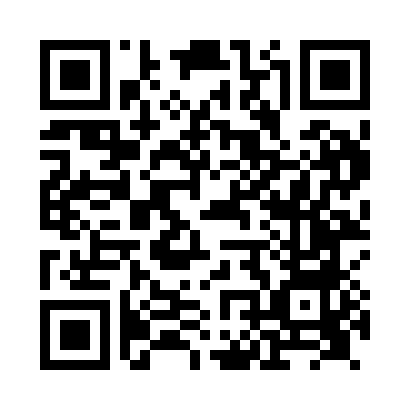 Prayer times for Bepton, West Sussex, UKWed 1 May 2024 - Fri 31 May 2024High Latitude Method: Angle Based RulePrayer Calculation Method: Islamic Society of North AmericaAsar Calculation Method: HanafiPrayer times provided by https://www.salahtimes.comDateDayFajrSunriseDhuhrAsrMaghribIsha1Wed3:425:361:006:078:2510:202Thu3:395:341:006:088:2710:223Fri3:365:321:006:098:2910:254Sat3:345:311:006:108:3010:285Sun3:315:291:006:118:3210:306Mon3:285:271:006:128:3310:337Tue3:255:251:006:138:3510:368Wed3:225:241:006:148:3610:389Thu3:205:221:006:148:3810:4110Fri3:175:201:006:158:3910:4411Sat3:145:191:006:168:4110:4612Sun3:115:1712:596:178:4210:4913Mon3:085:1612:596:188:4410:5214Tue3:075:1412:596:198:4510:5315Wed3:065:131:006:208:4710:5316Thu3:065:111:006:218:4810:5417Fri3:055:101:006:218:5010:5518Sat3:045:091:006:228:5110:5619Sun3:045:071:006:238:5310:5620Mon3:035:061:006:248:5410:5721Tue3:035:051:006:258:5510:5822Wed3:025:041:006:268:5710:5823Thu3:015:031:006:268:5810:5924Fri3:015:011:006:278:5911:0025Sat3:005:001:006:289:0011:0026Sun3:004:591:006:299:0211:0127Mon3:004:581:006:299:0311:0228Tue2:594:571:006:309:0411:0229Wed2:594:571:016:319:0511:0330Thu2:584:561:016:319:0611:0431Fri2:584:551:016:329:0711:04